Publicado en Madrid el 13/06/2018 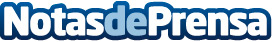 eGarante presenta eG-Social, la primera herramienta para prevenir y combatir el acoso en redes socialeseGarante,  empresa líder en certificación de contenidos digitales, presenta eG-Social, una herramienta que permite capturar todo el contenido potencialmente delictivo relacionado con perfiles de las redes sociales Twitter e Instagram de una forma segura y válida para iniciar acciones legales. El nuevo servicio se ha diseñado teniendo en cuenta las necesidades de miles de clientes que han usado los servicios de certificación de contenidos webs durante los últimos 5 añosDatos de contacto:Alejandro Santana910052653Nota de prensa publicada en: https://www.notasdeprensa.es/egarante-presenta-eg-social-la-primera Categorias: Telecomunicaciones Sociedad Madrid Ocio para niños http://www.notasdeprensa.es